В соответствии с Федеральным законом от 06.10.2003 N 131-ФЗ (ред. от 02.11.2023) "Об общих принципах организации местного самоуправления в Российской Федерации", с постановлением главы от 14.03.2019 года № 01-03-219/9 «О примерном перечне муниципальных программ муниципального образования «Ленский район» (ред. 28.11.2023 года № 01-03-694/3), с Порядком разработки и реализации муниципальных программ муниципального образования «Ленский район», утвержденного постановлением от 29.12.2020г. № 01-03-732/0 (ред. 07.03.2023 г № 01-03-125/3) п о с т а н о в л я ю:Утвердить муниципальную программу «Создание условий для оказания медицинской помощи населению и охраны здоровья граждан Ленского района» согласно приложению к настоящему постановлению. Главному специалисту управления делами (Иванская Е.С.) опубликовать настоящее постановление в средствах массовой информации и обеспечить размещение на официальном сайте администрации муниципального образования «Ленский район». Настоящее постановление вступает в силу с 01 января 2024 года.Контроль исполнения настоящего постановления оставляю за собой.Муниципальное образование«ЛЕНСКИЙ РАЙОН»Республики Саха (Якутия)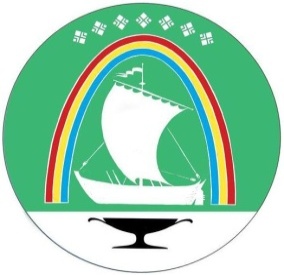 Саха Өрөспүүбүлүкэтин «ЛЕНСКЭЙ ОРОЙУОН» муниципальнайтэриллиитэПОСТАНОВЛЕНИЕ                  УУРААХг. Ленск                      Ленскэй кот «31» _января__ 2024 года                                              № _01-03-54/4___от «31» _января__ 2024 года                                              № _01-03-54/4___Об утверждении муниципальной программы «Создание условий для оказания медицинской помощи населению и охраны здоровья граждан Ленского района»Об утверждении муниципальной программы «Создание условий для оказания медицинской помощи населению и охраны здоровья граждан Ленского района»Об утверждении муниципальной программы «Создание условий для оказания медицинской помощи населению и охраны здоровья граждан Ленского района»             Глава                                           А.В. Черепанов